Гра «Воскресіння Христове»Мета: формування комунікативних умінь, зокрема будувати питання із заданого тексту, слухати і формувати відповідь, усвідомлюючи тему й основну думку, провідний тип мовлення (текст, опис, роздум), запам’ятовувати конкретні факти.Хід гри:Вчитель роздає кожній дитині картку, на якій написаний текст.Після того, як всі учні кілька разів прочитають текст, діти діляться по парах.Кожен учасник гри вигадує і задає будь-яке запитання своєму напарнику, використовуючи свій текст.Після того як учні задали один одному питання і отримали відповіді, обмінюються картками і шукають іншого напарника.Гра закінчується після того, як всі діти поспілкуються один з одним.Якщо кількість учнів у класі не парна, вчитель теж бере участь у грі, або об’єднує двох учасників гри.Додатки для вчителя.На третій день після Своєї смерті Ісус Христос воскрес із мертвих.Ісус вийшов із гробу невидимий для сторожі, не відваливши каменя, не порушивши синедріонової печатки.Стався землетрус, з неба зійшов ангел і відвалив камінь. Налякана сторожа розбіглася.На ранок, у неділю, взявши миро, Марія Магдалина, Марія Яковова, Іоанна, Соломія та інші жінки пішли до гробу намастити тіло Ісуса.Марія Магдалина першою прийшла до гробу. Побачила, що камінь відвалено, і побігла до Петра сповістити, що вкрали тіло Господа.«Не бійтесь: бо знаю, що ви шукаєте Ісуса розіп’ятого. Його немає тут; … ідіть скоріше і скажіть учням, що Він воскрес».«Він воскрес, Його тут немає; … ідіть і скажіть учням Його та Петру, що Він зустріне їх в Галілеї, там вони Його побачать».Тим часом Петро та Іоан прибігли до Господнього гробу. Побачивши порожнім гріб і плащаницю, Іоан увірував у воскресіння.За Петром і Іоаном до гробу вдруге прибігла Марія Магдалина, заглянувши в печеру, побачила двох ангелів.«Жінко, чого ти плачеш?» - запитали ангели. «Забрали Господа, і не знаю, де Він» - відповіла Марія Магдалина.Марія Магдалина побачила Христа, та не впізнала Його (подумала, що садівник). «Віддай тіло Господа мого» - попросила.Впізнавши Христа, вона радо хотіла обійняти ноги Ісуса, але Він не дозволив. Марія догнала інших жінок.Дорогою жінкам – мироносицям з’явився Христос, сказавши: «Радуйтесь!» Жінки кинулися Йому в ноги, обійнявши.До учнів Клеопи та Луки, які йшли в Еммаус, підійшов воскреслий Христос, але учні не впізнали Його.В Еммаусі учні запросили Христа на вечерю, за столом Ісус переломив і благословив хліб, учні впізнали Його, але Він став невидимий.Коли всі апостоли (крім Фоми) зібралися у світлиці за зачиненими дверима, посеред них постав Христос і сказав: «Мир вам!»Учні злякалися, подумали, що їм мариться дух. Щоб їх заспокоїти Христос показав їм рани на руках і ногах, розділив з ними трапезу.За столом Господь відкрив учням розуміння Святого Писання у світлі Його Воскресіння.«Ти увірував, бо побачив, - блаженні ті, що не бачили і увірували», - відповів Фомі Ісус Христос.Ісус Христос тричі питав Петра, чи любить він Його, і простив його повністю.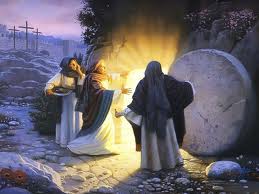 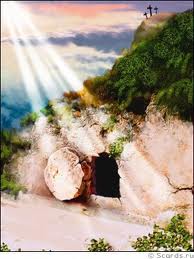 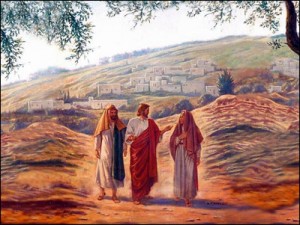 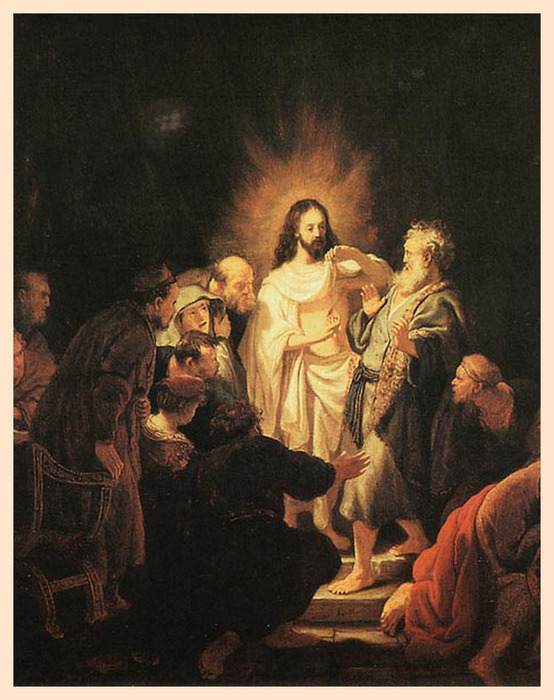 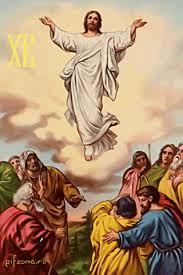 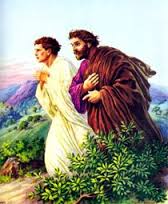 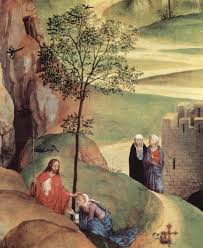 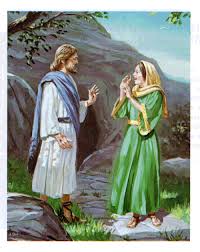 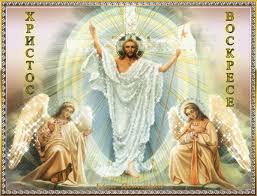 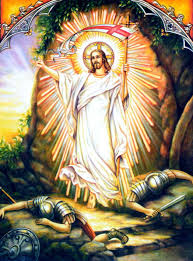 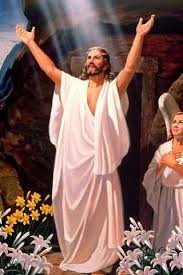 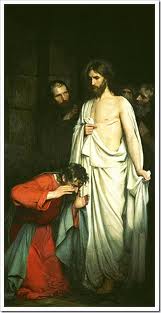 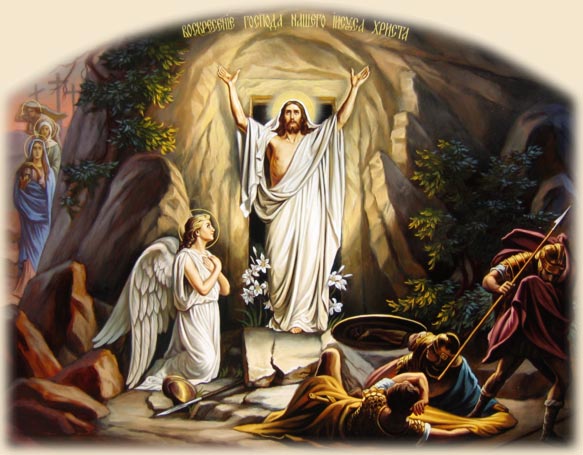 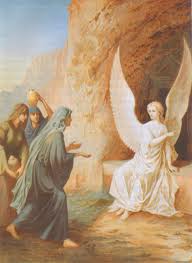 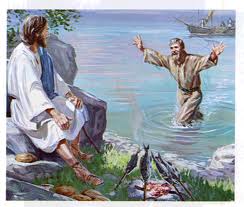 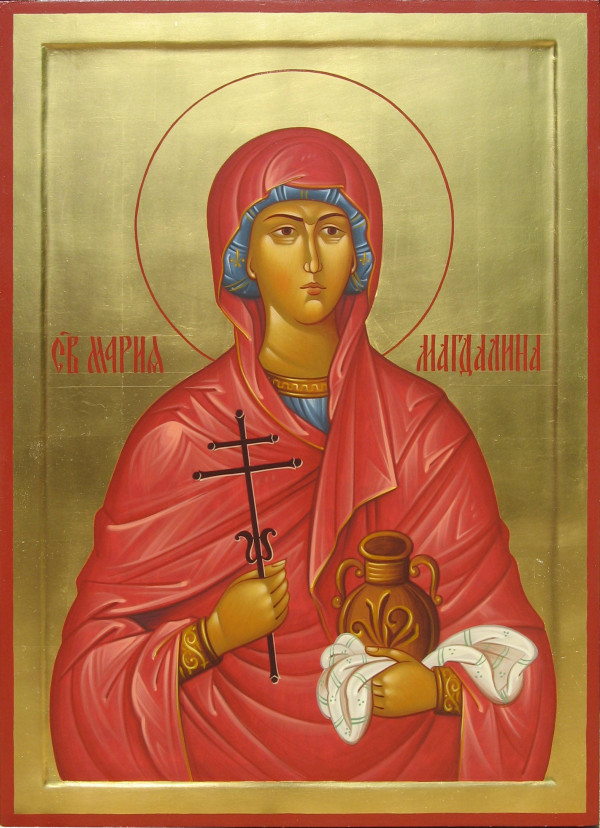 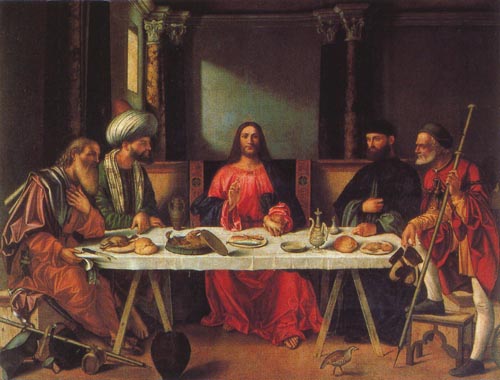 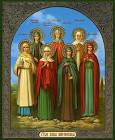 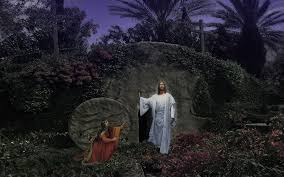 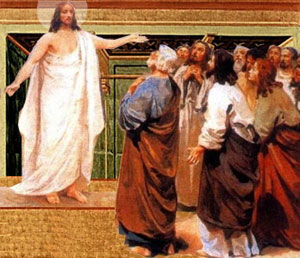 